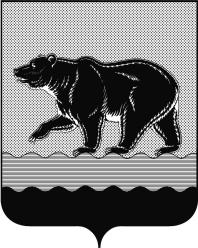 СЧЁТНАЯ ПАЛАТАГОРОДА НЕФТЕЮГАНСКА16 микрорайон, 23 дом, помещение 97, г. Нефтеюганск, 
Ханты-Мансийский автономный округ - Югра (Тюменская область), 628310тел./факс (3463) 20-30-55, 20-30-63 E-mail: sp-ugansk@mail.ruwww.admugansk.ruЗаключение на проект изменений в муниципальную программу«Развитие жилищной сферы города Нефтеюганска»Счётная палата города Нефтеюганска на основании статьи 157 Бюджетного кодекса Российской Федерации, Положения о Счётной палате города Нефтеюганска, рассмотрев проект изменений в муниципальную программу города Нефтеюганска «Развитие жилищной сферы в городе Нефтеюганске» (далее по тексту – проект изменений), сообщает следующее:1. При проведении экспертно-аналитического мероприятия учитывалось наличие экспертизы:1.1. Департамента финансов администрации города Нефтеюганска на предмет соответствия проекта изменений бюджетному законодательству Российской Федерации и возможности финансового обеспечения его реализации из бюджета города Нефтеюганска.1.2. Департамента экономического развития администрации города Нефтеюганска на предмет соответствия:- проекта изменений Порядку принятия решения о разработке муниципальных программ города Нефтеюганска, их формирования, утверждения и реализации, утверждённому постановлением администрации города Нефтеюганска от 18.04.2019 № 77-нп «О модельной муниципальной программе города Нефтеюганска, порядке принятия решения о разработке муниципальных программ города Нефтеюганска, их формирования, утверждения и реализации» (далее по тексту – Порядок от 18.04.2019 № 77-нп):- программных мероприятий целям муниципальной программы;- сроков реализации муниципальной программы задачам;- целевых показателей, характеризующих результаты реализации муниципальной программы, показателям экономической, бюджетной и социальной эффективности;- требованиям, установленным нормативными правовыми актами в сфере управления проектной деятельностью.2. Представленный проект изменений соответствует Порядку от 18.04.2019 № 77-нп.3. Проектом изменений планируется:3.1. В паспорте муниципальной программы строку «Параметры финансового обеспечения муниципальной программы» изложить в новой редакции, а именно увеличить общий объём финансирования за счёт средств местного бюджета на 1 367,920 тыс. рублей, в том числе в:-2021 году увеличить на 2 051,920 тыс. рублей; -2022 году уменьшить на 76,000 тыс. рублей;-2023 году уменьшить на 76,000 тыс. рублей;-2024 году уменьшить на 76,000 тыс. рублей;-2025 – 2030 годы уменьшить на 456,000 тыс. рублей.3.2. В таблице 1 «Целевые показатели муниципальной программы» показатель 7.2 «Количество ликвидированных строений, приспособленных для проживания, строений» в 2021 году увеличить на 45 единиц, при этом целевое значение показателя на момент окончания действия муниципальной программы остается неизменным.Кроме того, проектом изменений не предусмотрено внесение вышеуказанных изменений в паспорт муниципальной программы. На основании изложенного, рекомендуем пересмотреть проект изменений, в части планируемого целевого показателя муниципальной программы. 3.3. Таблицу 2 «Перечень основных мероприятий муниципальной программы» муниципальной программы изложить в новой редакции, а именно:3.3.1. Увеличить объём финансирования муниципальной программы в 2021 году на 1 951,920 тыс. рублей по мероприятию 2.2. «Ликвидация и расселение приспособленных для проживания строений» подпрограммы II «Переселение граждан из непригодного для проживания жилищного фонда». Указанные средства предусмотрены соисполнителю муниципальной программы департаменту жилищно-коммунального хозяйства администрации города Нефтеюганска на снос строений балочного массива.3.3.2. По основному мероприятию 4.1. «Организационное обеспечение функционирования отрасли» подпрограммы IV «Обеспечение реализации муниципальной программы» по ответственному исполнителю – департаменту градостроительства и земельных отношений администрации города Нефтеюганска:3.3.2.1. Увеличить финансовое обеспечение муниципальной программы в 2021 году на компенсацию расходов по обследованию на новую коронавирусную инфекцию, вызванную COVID–19, понесённых муниципальными служащими администрации города, возвращающимися в Ханты-Мансийский автономный округ – Югру из отпусков сумме 176,000 тыс. рублей.3.3.2.2. Уменьшить расходы на оказание услуг по техническому обслуживанию пожарной сигнализации МКУ «Управление капитального строительства» в связи с перераспределением на муниципальную программу «Защита населения и территории от чрезвычайных ситуаций, обеспечение первичных мер пожарной безопасности в городе Нефтеюганске» в размере 760,000 тыс. рублей на период 2021-2030 годов, по 76,000 тыс. рублей на каждый год.4. Финансовые показатели, содержащиеся в проекте изменений, соответствуют расчётам, предоставленным на экспертизу.По итогам проведения финансово-экономической экспертизы, предлагаем направить проект изменений на утверждение с учётом рекомендации, отражённой в настоящем заключении.Председатель 								             С.А. Гичкина Исполнитель:Инспектор инспекторского отдела № 2 Счётной палаты города  НефтеюганскаКапитонова Раушания ИсхаковнаТел. 8(3463)203948Исх. № СП-64-1 от 01.03.2021